To:	4320 StudentsFrom:	Gary G. BergDate:	April 10, 2024Re:	Assignment 18 (Excel: What-if Using Goal Seek)This assignment is lab 9-7 Required:Download the Excel file for this assignment. Complete the lab to determine break even sales units using the instructions for lab 9-7.Note.  You will be using a different data set, but the instructions are applicable. Additional requirementsUnit sales to earn net income of $12,500Unit sales to earn net income of $12,500 assuming fixed costs for each product increase by 4%.  Submit the completed Excel file via the D2L dropbox. (You are not submitting screenshots)Files submitted to the wrong dropbox will receive a grade of 0Failure to follow directions will result in a grade of ZEROAdditional Note:  Make sure you submit the Excel file and not the temp file that is created when you are in Excel.  The temp file is erased when you exit an Excel, but there may be a delay before that happens.   The Temp file size is only 1 KBIt is your responsibility to make sure that you upload the correct file.  Failure to do so will result in a grade of zeroThis is not a group assignment.  Students should work independently.  Copying/plagiarism will result in a grade of 0 for all parties involved.Due on 04-14-2024, 11:30 p.m. Remember, file must be virus free. (Any assignment received containing a Virus receives a grade of 0)Memorandum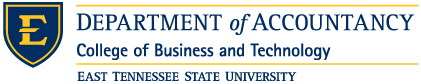 